16. TÝDENNÍ PLÁN15.12.2014 – 19.12.2014Správný detektiv dodržuje pravidla slušného vystupování 
při vyučování mluví nahlas  a jen jeden, o přestávce mluví potichu!
Po čem pátráme…
Po čem pátráme…
Po čem pátráme…Kde pátráme…
pracovní učebnice=PU/ pracovní sešity=PSČESKÝ JAZYK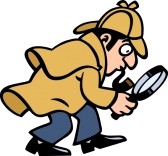 mluvnice/
gramatikaslovo – slabika – hláska/písmenoslovní význam: slova nadřazená, podřazená, souřadná; slova protikladná, souznačná, souzvučná; pořádek slov ve větěhláska – rozdělení hlásekpracovní listyPU str. 37,38PS str. 29pracovní listyPÍSANKA do str.19
PU str. 35ČESKÝ JAZYKčteníplynulé čtení s porozuměnímpříběhy s adventní a vánoční tematikoupracovní listyPU str. 37,38PS str. 29pracovní listyPÍSANKA do str.19
PU str. 35ČESKÝ JAZYKpsanísprávné psaní písmen tvarově si podobnýchpracovní listyPU str. 37,38PS str. 29pracovní listyPÍSANKA do str.19
PU str. 35ČESKÝ JAZYKslohAdvent, Vánoce – tradice, zvyky, symbolypracovní listyPU str. 37,38PS str. 29pracovní listyPÍSANKA do str.19
PU str. 35
MATEMATIKA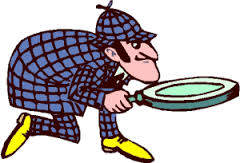 
MATEMATIKAzdokonalování a rozvíjení úrovní jednotlivých matematických prostředí hbité počítání do 20zdokonalování a rozvíjení úrovní jednotlivých matematických prostředí hbité počítání do 20pracovní listy; PU/PS do str.47PRVOUKA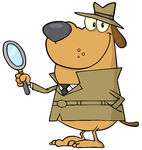 PRVOUKAAdvent, Vánoce – symboly, vánoční besídkaAdvent, Vánoce – symboly, vánoční besídkaVÝCHOVY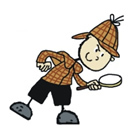 VVvánoční přáníVÝCHOVYHVvánoční písně, koledyVÝCHOVYPČvánoční výzdoba třídy: vánoční věnec, vánoční stromečekvánoční stolování při besídce  VÝCHOVYTVhry zaměřené na spolupráciplaváníDETEKTIVNÍ ÚKOL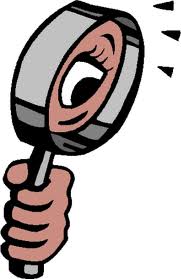 Úkol najdeš v krabičce pod jezdící tabulí vedle dveří.INFORMACEINFORMACEVe střídě si stále předáváme VŠI. Prosím všechny rodiče, aby denně dětem kontrolovali hlavy a v případě nálezu ihned likvidovali, abychom tak, zmenšili možnost přenosu. Děkuji.ZÁKAZ VÝMĚN!! Všem dětem (především některým chlapcům) zakazuji si cokoli vyměňovat (hračky, autíčka, …) vznikají mezi nimi spory, hádky, pak to chtějí zpátky, pak se jim nelíbí, kdo jim co za co dá. Nebudu tyto situace řešit. VÁNOČNÍ JARMARK Děkuji všem dětem za práci při výrobě dárečků na Vánoční jarmark a rodičům za nápady. Děkuji dětem za milé vystoupení při rozsvícení stromečku. Výtěžek z Vánočního jarmarku bude použit na Minimální preventivní program školy. Další vysvětlení Vám podá pan ředitel v případě zájmu.DARUJ KNIHU Děkujeme všem dětem a jejich rodičům, kteří se zúčastnili akce Daruj knihu. Ve čtvrtek 18. prosince proběhnou třídní besídky (v naší třídě první až třetí vyučovací hodinu, potom jdeme tančit). Vyučování končí v běžném čase, to je ve 12:35 hodin. Děti si „vylosovaly“ komu dají „povinný“ dárek. Dárky pro další spolužáky jsou neomezené. Dárky se jmenovkami komu je dárek určen mohou žáci nosit pod stromeček od pondělí 15.12.2014. Na třídní vánoční besídku ve čtvrtek 18. prosince 2014 si děti přinesou podle uvážení rodičů malé občerstvení. Malou krabičku s cukrovím, pití, ovoce, suché plody, slané tyčky, …. Občerstvení můžete nosit již od pondělí. Ve čtvrtek 18.12.2014 přijďte jen s batůžkem, klíči od šatní skříňky, kartičkou na obědy, kapesníky, svačinkou a pitím. Dejte dětem pevnější igelitku na vyprání cvičebního úboru. V pátek 19. prosince 2014 plaveme. Již v 9:00 hodin musíme být ve vodě. Sejdeme se v 7:55 hodin u recepce a v 8:00 hodin odcházíme na tramvaj. Předpokládaný návrat je mezi 10:45 a 11:00 hodin. Vyučování v tento den končí v 11:40 hodin. Pokud potřebujete žáka vyzvednout po návratu z plavání, počkejte si na něj u recepce. Pokud nepůjde žák na oběd, odhlaste si s dostatečným předstihem oběd.Od soboty 20. 12.2014 do neděle 4. ledna 2015 jsou vánoční prázdniny. Sejdeme se v pondělí 5.ledna 2015 v 7:55 ve třídě.